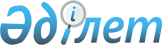 О внесении изменений в решение Майского районного маслихата (XXVII сессия, V созыв) от 24 декабря 2013 года № 1/27 "О Майском районном бюджете на 2014 - 2016 годы"Решение маслихата Майского района Павлодарской области от 12 ноября 2014 года № 1/42. Зарегистрировано Департаментом юстиции Павлодарской области 21 ноября 2014 года № 4168

      В соответствии с пунктом 5 статьи 109 Бюджетного кодекса Республики Казахстан от 4 декабря 2008 года, подпунктом 1) пункта 1 статьи 6 Закона Республики Казахстан “О местном государственном управлении и самоуправлении в Республике Казахстан” от 23 января 2001 года и решением сессии областного маслихата от 22 октября 2014 года № 294/36 “О внесении изменений и дополнений в решение Павлодарского областного маслихата (XXVI (внеочередная) сессия, V созыв) от 13 декабря 2013 года № 198/26 “Об областном бюджете на 2014 - 2016 годы” Майский районный маслихат РЕШИЛ:

      1. 

Внести в решение Майского районного маслихата (XХVII сессия, V созыв) от 24 декабря 2013 года № 1/27 “О Майском районном бюджете на 2014 - 2016 годы” (зарегистрированное в Реестре государственной регистрации нормативных правовых актов 10 января 2014 года за № 3663, опубликованное в районной газете “Шамшырақ” от 18 января 2014 года № 2) следующие изменения:



      в пункте 1:

      в подпункте 1):

      цифры “1931989” заменить цифрами “1923506”;

      цифры “1540964” заменить цифрами “1532481”;

      в подпункте 2) цифры “1945752” заменить цифрами “1937269”;



      пункт 3 исключить;



      приложение 1 к указанному решению изложить в новой редакции согласно приложения 1 к настоящему решению.

      2. 

Контроль за выполнением настоящего решения возложить на постоянную комиссию районного маслихата по вопросам социально-экономического развития и бюджета.

      3. 

Настоящее решение вводится в действие с 1 января 2014 года.

 

  Районный бюджет на 2014 год

(с изменениями)

 
					© 2012. РГП на ПХВ «Институт законодательства и правовой информации Республики Казахстан» Министерства юстиции Республики Казахстан
				      Председатель сессииК. Ботабай      Секретарь районного

      маслихатаГ. Арынов

Приложение 1

к решению Майского

районного маслихата

(XLII (внеочередная)

сессия, V созыв)

от 12 ноября 2014 года № 1/42Приложение 1

к решению Майского

районного маслихата

(V созыв XXVII сессия)

от 24 декабря 2013 года № 1/27Категория

 Категория

 Категория

 Категория

 Категория

 Категория

 Категория

 Категория

 Сумма (тысяч тенге)

 Класс

 Класс

 Класс

 Класс

 Класс

 Класс

 Класс

 Сумма (тысяч тенге)

 Подкласс

 Подкласс

 Подкласс

 Подкласс

 Сумма (тысяч тенге)

 Наименование

 Наименование

 Сумма (тысяч тенге)

 I. ДОХОДЫ

 I. ДОХОДЫ

 1923506

 1

 Налоговые поступления

 Налоговые поступления

 334172

 01

 01

 01

 Подоходный налог

 Подоходный налог

 77866

 2

 2

 Индивидуальный подоходный налог 

 Индивидуальный подоходный налог 

 77866

 03

 03

 03

 Социальный налог

 Социальный налог

 62064

 1

 1

 Социальный налог

 Социальный налог

 62064

 04

 04

 04

 Налоги на собственность

 Налоги на собственность

 188239

 1

 1

 Налоги на имущество

 Налоги на имущество

 167366

 3

 3

 Земельный налог

 Земельный налог

 6609

 4

 4

 Налог на транспортные средства

 Налог на транспортные средства

 13287

 5

 5

 Единый земельный налог

 Единый земельный налог

 977

 05

 05

 05

 Внутренние налоги на товары, работы, услуги

 Внутренние налоги на товары, работы, услуги

 4863

 2

 2

 Акцизы

 Акцизы

 599

 3

 3

 Поступления за использование природных и других ресурсов

 Поступления за использование природных и других ресурсов

 2243

 4

 4

 Сборы за ведение предпринимательской и профессиональной деятельности

 Сборы за ведение предпринимательской и профессиональной деятельности

 2021

 08

 08

 08

 Обязательные платежи, взимаемые за совершение юридически значимых действий и (или) выдачу документов уполномоченными на то государственными органами или должностными лицами

 Обязательные платежи, взимаемые за совершение юридически значимых действий и (или) выдачу документов уполномоченными на то государственными органами или должностными лицами

 1140

 1

 1

 Государственная пошлина

 Государственная пошлина

 1140

 2

 Неналоговые поступления

 Неналоговые поступления

 8634

 01

 01

 01

 Доходы от государственной собственности

 Доходы от государственной собственности

 1595

 5

 5

 Доходы от аренды имущества, находящегося в государственной собственности

 Доходы от аренды имущества, находящегося в государственной собственности

 1508

 7

 7

 Вознаграждения по кредитам, выданным из государственного бюджета

 Вознаграждения по кредитам, выданным из государственного бюджета

 10

 9

 9

 Прочие доходы от государственной собственности

 Прочие доходы от государственной собственности

 77

 02

 02

 02

 Поступления от реализации товаров (работ, услуг) государственными учреждениями, финансируемыми из государственного бюджета

 

 Поступления от реализации товаров (работ, услуг) государственными учреждениями, финансируемыми из государственного бюджета

 

 22

 1

 1

 Поступления от реализации товаров (работ, услуг) государственными учреждениями, финансируемыми из государственного бюджета

 Поступления от реализации товаров (работ, услуг) государственными учреждениями, финансируемыми из государственного бюджета

 22

 06

 06

 06

 Прочие неналоговые поступления 

 Прочие неналоговые поступления 

 7017

 1

 1

 Прочие неналоговые поступления 

 Прочие неналоговые поступления 

 7017

 3

 Поступления от продажи основного капитала

 Поступления от продажи основного капитала

 48219

 01

 01

 01

 Продажа государственного имущества,

закрепленного за государственными учреждениями

 Продажа государственного имущества,

закрепленного за государственными учреждениями

 48013

 1

 1

 Продажа государственного имущества, закрепленного за

государственными учреждениями

 Продажа государственного имущества, закрепленного за

государственными учреждениями

 48013

 03

 03

 03

 Продажа земли и нематериальных активов

 Продажа земли и нематериальных активов

 206

 1

 1

 Продажа земли

 Продажа земли

 72

 2

 2

 Продажа нематериальных активов

 Продажа нематериальных активов

 134

 4

 Поступления трансфертов

 Поступления трансфертов

 1532481

 02

 02

 02

 Трансферты из вышестоящих органов государственного управления

 Трансферты из вышестоящих органов государственного управления

 1532481

 2

 2

 Трансферты из областного бюджета

 Трансферты из областного бюджета

 1532481

 Функциональная группа

 Функциональная группа

 Функциональная группа

 Функциональная группа

 Функциональная группа

 Функциональная группа

 Функциональная группа

 Функциональная группа

 Сумма (тысяч тенге)

 Функциональная подгруппа

 Функциональная подгруппа

 Функциональная подгруппа

 Функциональная подгруппа

 Функциональная подгруппа

 Функциональная подгруппа

 Сумма (тысяч тенге)

 Администратор бюджетных программ

 Администратор бюджетных программ

 Администратор бюджетных программ

 Администратор бюджетных программ

 Администратор бюджетных программ

 Сумма (тысяч тенге)

 Программа

 Программа

 Программа

 Сумма (тысяч тенге)

 Наименование

 Сумма (тысяч тенге)

 ІІ. ЗАТРАТЫ

 1937269

 01

 01

 Государственные услуги общего характера

 250093

 1

 Представительные, исполнительные и другие органы, выполняющие общие функции государственного управления

 224546

 112

 112

 Аппарат маслихата района (города областного значения)

 14215

 001

 001

 Услуги по обеспечению деятельности маслихата района (города областного значения)

 13725

 003

 003

 Капитальные расходы государственного органа

 490

 122

 122

 Аппарат акима района (города областного значения)

 67454

 001

 001

 Услуги по обеспечению деятельности акима района (города областного значения)

 55324

 003

 003

 Капитальные расходы государственного органа

 12130

 123

 123

 Аппарат акима района в городе, города районного значения, поселка, села, сельского округа

 142877

 001

 001

 Услуги по обеспечению деятельности акима района в городе, города районного значения, поселка, села, сельского округа

 141400

 022

 022

 Капитальные расходы государственного органа

 1477

 2

 Финансовая деятельность

 11027

 452

 452

 Отдел финансов района (города областного значения)

 11027

 001

 001

 Услуги по реализации государственной политики в области исполнения бюджета района (города областного значения) и управления коммунальной собственностью района (города областного значения)

 10329

 003

 003

 Проведение оценки имущества в целях налогообложения

 374

 011

 011

 Учет, хранение, оценка и реализация имущества, поступившего в коммунальную собственность

 150

 018

 018

 Капитальные расходы государственного органа

 174

 5

 Планирование и статистическая деятельность

 14520

 453

 453

 Отдел экономики и бюджетного планирования района (города областного значения)

 14520

 001

 001

 Услуги по реализации государственной политики в области формирования и развития экономической политики, системы государственного планирования и управления района (города областного значения)

 14335

 004

 004

 Капитальные расходы государственного органа 

 185

 02

 02

 Оборона

 4164

 1

 Военные нужды

 3237

 122

 122

 Аппарат акима района (города областного значения)

 3237

 005

 005

 Мероприятия в рамках исполнения всеобщей воинской обязанности

 3237

 2

 Организация работы по чрезвычайным ситуациям

 927

 122

 122

 Аппарат акима района (города областного значения)

 927

 006

 006

 Предупреждение и ликвидация чрезвычайных ситуаций масштаба района (города областного значения)

 589

 007

 007

 Мероприятия по профилактике и тушению степных пожаров районного (городского) масштаба, а также пожаров в населенных пунктах, в которых не созданы органы государственной противопожарной службы

 338

 04

 04

 Образование

 1079231

 1

 Дошкольное воспитание и обучение

 134058

 123

 123

 Аппарат акима района в городе, города районного значения, поселка, села, сельского округа

 124927

 004

 004

 Обеспечение деятельности организаций дошкольного воспитания и обучения

 22634

 041

 041

 Реализация государственного образовательного заказа в дошкольных организациях образования

 102293

 464

 464

 Отдел образования района (города областного значения)

 9131

 040

 040

 Реализация государственного образовательного заказа в дошкольных организациях образования

 9131

 2

 Начальное, основное среднее и общее среднее образование

 897468

 123

 123

 Аппарат акима района в городе, города районного значения, поселка, села, сельского округа

 9736

 005

 005

 Организация бесплатного подвоза учащихся до школы и обратно в сельской местности

 9736

 464

 464

 Отдел образования района (города областного значения)

 887732

 003

 003

 Общеобразовательное обучение

 835723

 006

 006

 Дополнительное образование для детей 

 52009

 9

 Прочие услуги в области образования

 47705

 464

 464

 Отдел образования района (города областного значения)

 47705

 001

 001

 Услуги по реализации государственной политики на местном уровне в области образования 

 13554

 005

 005

 Приобретение и доставка учебников, учебно-методических комплексов для государственных учреждений образования района (города областного значения)

 

 8466

 007

 007

 Проведение школьных олимпиад, внешкольных мероприятий и конкурсов районного (городского) масштаба

 285

 012

 012

 Капитальные расходы государственных органов

 89

 015

 015

 Ежемесячная выплата денежных средств опекунам (попечителям) на содержание ребенка-сироты (детей-сирот), и ребенка (детей), оставшегося без попечения родителей

 5589

 067

 067

 Капитальные расходы подведомственных государственных учреждений и организаций

 19722

 06

 06

 Социальная помощь и социальное обеспечение

 98139

 2

 Социальная помощь

 78976

 123

 123

 Аппарат акима района в городе, города районного значения, поселка, села, сельского округа

 7766

 003

 003

 Оказание социальной помощи нуждающимся гражданам на дому

 7766

 451

 451

 Отдел занятости и социальных программ района (города областного значения)

 71210

 002

 002

 Программа занятости

 21977

 004

 004

 Оказание социальной помощи на приобретение топлива специалистам здравоохранения, образования, социального обеспечения, культуры, спорта и ветеринарии в сельской местности в соответствии с законодательством Республики Казахстан

 6152

 005

 005

 Государственная адресная социальная помощь

 2575

 007

 007

 Социальная помощь отдельным категориям нуждающихся граждан по решениям местных представительных органов

 33819

 010

 010

 Материальное обеспечение детей-инвалидов, воспитывающихся и обучающихся на дому

 279

 014

 014

 Оказание социальной помощи нуждающимся гражданам на дому

 580

 016

 016

 Государственные пособия на детей до 18 лет

 3199

 017

 017

 Обеспечение нуждающихся инвалидов обязательными гигиеническими средствами и предоставление услуг специалистами жестового языка, индивидуальными помощниками в соответствии с индивидуальной программой реабилитации инвалида

 2629

 9

 Прочие услуги в области социальной помощи и социального обеспечения

 19163

 451

 451

 Отдел занятости и социальных программ района (города областного значения)

 19163

 001

 001

 Услуги по реализации государственной политики на местном уровне в области обеспечения занятости и реализации социальных программ для населения

 18556

 011

 011

 Оплата услуг по зачислению, выплате и доставке пособий и других социальных выплат

 457

 021

 021

 Капитальные расходы государственного органа 

 150

 07

 07

 Жилищно-коммунальное хозяйство

 158107

 1

 Жилищное хозяйство

 16467

 123

 123

 Аппарат акима района в городе, города районного значения, поселка, села, сельского округа

 11894

 007

 007

 Организация сохранения государственного жилищного фонда города районного значения, поселка, аула (села), аульного (сельского) округа

 600

 027

 027

 Ремонт и благоустройство объектов в рамках развития городов и сельских населенных пунктов по Дорожной карте занятости 2020

 11294

 458

 458

 Отдел жилищно-коммунального хозяйства, пассажирского транспорта и автомобильных дорог района (города областного значения)

 1434

 003

 003

 Организация сохранения государственного жилищного фонда

 467

 005

 005

 Снос аварийного и ветхого жилья

 129

 041

 041

 Ремонт и благоустройство объектов в рамках развития городов и сельских населенных пунктов по Дорожной карте занятости 2020

 838

 464

 464

 Отдел образования района (города областного значения)

 3139

 026

 026

 Ремонт объектов в рамках развития городов и сельских населенных пунктов по Дорожной карте занятости 2020

 3139

 2

 Коммунальное хозяйство

 120736

 123

 123

 Аппарат акима района в городе, города районного значения, поселка, села, сельского округа

 883

 014

 014

 Организация водоснабжения населенных пунктов

 883

 458

 458

 Отдел жилищно-коммунального хозяйства, пассажирского транспорта и автомобильных дорог района (города областного значения)

 40702

 012

 012

 Функционирование системы водоснабжения и водоотведения

 40702

 472

 472

 Отдел строительства, архитектуры и градостроительства района (города областного значения)

 79151

 006

 006

 Развитие системы водоснабжения и водоотведения

 79151

 3

 Благоустройство населенных пунктов

 20904

 123

 123

 Аппарат акима района в городе, города районного значения, поселка, села, сельского округа

 19819

 008

 008

 Освещение улиц населенных пунктов

 16325

 011

 011

 Благоустройство и озеленение населенных пунктов

 3494

 458

 458

 Отдел жилищно-коммунального хозяйства, пассажирского транспорта и автомобильных дорог района (города областного значения)

 1085

 016

 016

 Обеспечение санитарии населенных пунктов

 1085

 08

 08

 Культура, спорт, туризм и информационное пространство

 162831

 1

 Деятельность в области культуры

 113645

 123

 123

 Аппарат акима района в городе, города районного значения, поселка, села, сельского округа

 88983

 006

 006

 Поддержка культурно-досуговой работы на местном уровне

 88983

 457

 457

 Отдел культуры, развития языков, физической культуры и спорта района (города областного значения)

 24662

 003

 003

 Поддержка культурно-досуговой работы

 22025

 015

 015

 Обеспечение сохранности историко-культурного наследия и доступа к ним

 2637

 2

 Спорт

 2699

 457

 457

 Отдел культуры, развития языков, физической культуры и спорта района (города областного значения)

 2699

 009

 009

 Проведение спортивных соревнований на районном (города областного значения) уровне

 1165

 010

 010

 Подготовка и участие членов сборных команд района (города областного значения) по различным видам спорта на областных спортивных соревнованиях

 1534

 3

 Информационное пространство

 28939

 456

 456

 Отдел внутренней политики района (города областного значения)

 4747

 002

 002

 Услуги по проведению государственной информационной политики через газеты и журналы 

 4747

 457

 457

 Отдел культуры, развития языков, физической культуры и спорта района (города областного значения)

 24192

 006

 006

 Функционирование районных (городских) библиотек

 24016

 007

 007

 Развитие государственного языка и других языков народа Казахстана

 176

 9

 Прочие услуги по организации культуры, спорта, туризма и информационного пространства

 17548

 456

 456

 Отдел внутренней политики района (города областного значения)

 8273

 001

 001

 Услуги по реализации государственной политики на местном уровне в области информации, укрепления государственности и формирования социального оптимизма граждан

 7123

 003

 003

 Реализация мероприятий в сфере молодежной политики

 1000

 006

 006

 Капитальные расходы государственного органа

 150

 457

 457

 Отдел культуры, развития языков, физической культуры и спорта района (города областного значения)

 9275

 001

 001

 Услуги по реализации государственной политики на местном уровне в области культуры, развития языков, физической культуры и спорта 

 6690

 032

 032

 Капитальные расходы подведомственных государственных учреждений и организаций

 2585

 10

 10

 Сельское, водное, лесное, рыбное хозяйство, особо охраняемые природные территории, охрана окружающей среды и животного мира, земельные отношения

 78553

 1

 Сельское хозяйство

 25697

 453

 453

 Отдел экономики и бюджетного планирования района (города областного значения)

 9529

 099

 099

 Реализация мер по оказанию социальной поддержки специалистов

 9529

 473

 473

 Отдел ветеринарии района (города областного значения)

 16168

 001

 001

 Услуги по реализации государственной политики на местном уровне в сфере ветеринарии

 6589

 005

 005

 Обеспечение функционирования скотомогильников (биотермических ям)

 577

 006

 006

 Организация санитарного убоя больных животных

 7232

 007

 007

 Организация отлова и уничтожения бродячих собак и кошек

 1200

 010

 010

 Проведение мероприятий по идентификации сельскохозяйственных животных

 570

 6

 Земельные отношения

 12246

 463

 463

 Отдел земельных отношений района (города областного значения)

 12246

 001

 001

 Услуги по реализации государственной политики в области регулирования земельных отношений на территории района (города областного значения)

 6401

 004

 004

 Организация работ по зонированию земель

 5845

 9

 Прочие услуги в области сельского, водного, лесного, рыбного хозяйства, охраны окружающей среды и земельных отношений

 40610

 473

 473

 Отдел ветеринарии района (города областного значения)

 40610

 011

 011

 Проведение противоэпизоотических мероприятий

 40610

 11

 11

 Промышленность, архитектурная, градостроительная и строительная деятельность

 46554

 2

 Архитектурная, градостроительная и строительная деятельность

 46554

 472

 472

 Отдел строительства, архитектуры и градостроительства района (города областного значения)

 46554

 001

 001

 Услуги по реализации государственной политики в области строительства, архитектуры и градостроительства на местном уровне

 6518

 013

 013

 Разработка схем градостроительного развития территории района, генеральных планов городов районного (областного) значения, поселков и иных сельских населенных пунктов

 39736

 015

 015

 Капитальные расходы государственного органа

 300

 12

 12

 Транспорт и коммуникации

 11260

 1

 Автомобильный транспорт

 10527

 123

 123

 Аппарат акима района в городе, города районного значения, поселка, села, сельского округа

 5440

 013

 013

 Обеспечение функционирования автомобильных дорог в городах районного значения, поселках, селах, сельских округах

 5440

 458

 458

 Отдел жилищно-коммунального хозяйства, пассажирского транспорта и автомобильных дорог района (города областного значения)

 5087

 023

 023

 Обеспечение функционирования автомобильных дорог

 5087

 9

 Прочие услуги в сфере транспорта и коммуникаций

 733

 458

 458

 Отдел жилищно-коммунального хозяйства, пассажирского транспорта и автомобильных дорог района (города областного значения)

 733

 024

 024

 Организация внутрипоселковых (внутригородских), пригородных и внутрирайонных общественных пассажирских перевозок

 733

 13

 13

 Прочие

 39926

 9

 Прочие

 39926

 454

 454

 Отдел предпринимательства и сельского хозяйства района (города областного значения)

 10615

 001

 001

 Услуги по реализации государственной политики на местном уровне в области развития предпринимательства, сельского хозяйства 

 9930

 007

 007

 Капитальные расходы государственного органа

 685

 458

 458

 Отдел жилищно-коммунального хозяйства, пассажирского транспорта и автомобильных дорог района (города областного значения)

 29311

 001

 001

 Услуги по реализации государственной политики на местном уровне в области жилищно-коммунального хозяйства, пассажирского транспорта и автомобильных дорог 

 18407

 013

 013

 Капитальные расходы государственного органа 

 150

 040

 040

 Реализация мер по содействию экономическому развитию регионов в рамках Программы «Развитие регионов» 

 10754

 14

 14

 Обслуживание долга

 10

 1

 Обслуживание долга

 10

 452

 452

 Отдел финансов района (города областного значения)

 10

 013

 013

 Обслуживание долга местных исполнительных органов по выплате вознаграждений и иных платежей по займам из областного бюджета

 10

 15

 15

 Трансферты

 8401

 1

 Трансферты

 8401

 452

 452

 Отдел финансов района (города областного значения)

 8401

 006

 006

 Возврат неиспользованных (недоиспользованных) целевых трансфертов

 5666

 016

 016

 Возврат использованных не по целевому назначению целевых трансфертов

 2735

 ІІІ. ЧИСТОЕ БЮДЖЕТНОЕ КРЕДИТОВАНИЕ

 95395

 Бюджетные кредиты

 100008

 10

 10

 Сельское, водное, лесное, рыбное хозяйство, особо охраняемые природные территории, охрана окружающей среды и животного мира, земельные отношения

 100008

 1

 Сельское хозяйство

 100008

 453

 453

 Отдел экономики и бюджетного планирования района (города областного значения)

 100008

 006

 006

 Бюджетные кредиты для реализации мер социальной поддержки специалистов

 100008

 5

 5

 Погашение бюджетных кредитов

 4613

 01

 Погашение бюджетных кредитов

 4613

 1

 1

 Погашение бюджетных кредитов выданных из государственного бюджета

 4613

 ІV. САЛЬДО ПО ОПЕРАЦИЯМ С ФИНАНСОВЫМИ АКТИВАМИ

 7500

 Приобретение финансовых активов

 7500

 13

 13

 Прочие

 7500

 9

 Прочие

 7500

 458

 458

 Отдел жилищно-коммунального хозяйства, пассажирского транспорта и автомобильных дорог района (города областного значения)

 7500

 065

 065

 Формирование или увеличение уставного капитала юридических лиц

 7500

 V. ДЕФИЦИТ (ПРОФИЦИТ) БЮДЖЕТА

 -116658

 VІ. ФИНАНСИРОВАНИЕ ДЕФИЦИТА (ИСПОЛЬЗОВАНИЕ ПРОФИЦИТА) БЮДЖЕТА

 116658

 7

 7

 Поступления займов

 100008

 01

 Внутренние государственные займы

 100008

 2

 2

 Договоры займа

 100008

 16

 16

 Погашение займов

 4613

 1

 Погашение займов

 4613

 452

 452

 Отдел финансов района (города областного значения)

 4613

 008

 008

 Погашение долга местного исполнительного органа перед вышестоящим бюджетом

 4613

 8

 8

 Используемые остатки бюджетных средств

 21263

 01

 Остатки бюджетных средств

 21263

 1

 1

 Свободные остатки бюджетных средств

 21263

 